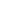 ΣΤΟΙΧΕΙΑ ΑΙΤΟΥΝΤΟΣΑ.Μ.:     43620…………….Επώνυμο:…. ..………………………Όνομα:………………………………Όνομα Πατρός:……………………..Όνομα Μητρός:………………………Τόπος Γέννησης (ταυτότητα):……………………………………………..Δ/νση μόνιμης κατοικίαςΟδός:…………………………Αριθμ.:……..    Τ.Κ.:……….Πόλη:………………………..Τηλέφωνο:……………………Συνημμένα σας υποβάλλω (σημειώστε ανάλογα εφόσον υπάρχουν:)Βιβλιάριο Υγείας Παν/μιου Αιγαίου     □Αντίγραφο απόδειξης (10 €), για τηνέκδοση του πτυχίου μου σε πάπυρο (από την Οικονομική Υπηρεσία του Πανεπιστημίου μας που βρίσκεται στο κτίριο 7ης Μαρτίου, γραφ.: ισογ. 10)     □Ρόδος  …./…./2019Προςτη Γραμματεία  του Τμήματος Μεσογειακών ΣπουδώνΈχοντας ανακηρυχθεί πτυχιούχος του Προγράμματος Μεταπτυχιακών Σπουδών «Εφαρμοσμένες Αρχαιολογικές Επιστήμες», παρακαλώ για τη συμμετοχή μου στην τελετή καθομολόγησης και απονομής πτυχίων της Σχολής Ανθρωπιστικών Επιστημών του Παν/μίου Αιγαίου, την 21/11/2019 στις εγκαταστάσεις του Πανεπιστημίου Αιγαίου στη Ρόδο.Ο / Η Αιτών/ούσα                  ……………………………….